ИСХОДНЫЕ ДАННЫЕ.1.            Пункты нагрузки2.           Источник питания3.           Наибольшая зимняя нагрузка в каждом пункте4.           Состав потребителей в каждом пункте по категориям надёжности в процентах5.           Коэффициент реактивной мощности6.           Номинальное напряжение вторичной цепи7.           Напряжение на шинах подстанции при наиболее наименьших нагрузках, при тяжелых авариях в сети8.           Для всех пунктов процент летней нагрузки от зимней9.           Продолжительность использования максимальной нагрузки10.  Индивидуальное задание для углубленного проектированияКоэффициент снижения нагрузки в летний период: kai - 0.5Состав потребителей электроэнергии:I категория - предприятия по добыче угля.II категория - Станкостроительная промышленность.III категория - текстильная промышленность.Курсовой проект по дисциплине "Электропитающие системы и электрические сети" выполняется на третьем курсе в шестом семестре в соответствии с учебным планом и включает в себя пояснительную записку и два чертежа формат А1.С целью конкретизации условий проектирования, месторасположения сооружаемых районных трансформаторных подстанций взяты для территории Тамбовской области. Источник питания (расположен в г. Тамбове) - подстанция № 4 на напряжение 220 /110/35 кВ с установленной мощностью автотрансформаторов (60 х 2 х 125 МВА) с двойной системой шин и воздушными выключателями на стороне 220 кВ.Пример карты территории области с районами, ее масштаб, наибольшие нагрузки потребителей районов в пунктах питания А, Б, В, Г, Д приведены на рис. 1.Варианты для расчета курсового проекта приведены в табл. 1, где заданы изменяющие нагрузки потребителей электроэнергии в зависимости от надежности электроснабжения, а расстояния от центра питания (ЦП, ПС № 4, г. Тамбов) до районных центров приведены в табл. 2.В проекте подлежат разработке следующие разделы: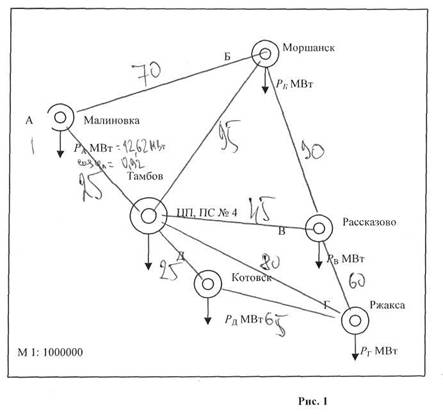 1      На основании данных о наибольших нагрузках и наибольшей передаваемой мощности на одну цепь
линии и предельных расстояниях передачи, выбрать номинальное напряжение электрической сети.2      Выбрать мощность, тип трансформаторов подстанций и тип подстанций, способ присоединения их к
ЛЭП.3      Разработать наиболее технически целесообразные варианты схем электрических сетей и сделать
выбор двух-трех вариантов для технико-экономических расчетов.4      Составить баланс активной и реактивной мощности для центра питания (ЦП, ПС № 4, г. Тамбов),
определить потери напряжения до всех подстанций в нормальном и аварийном режимах.5      Выбрать   соответствующие   ответвления   на  трансформаторах   для   регулирования   напряжения   с
помощью РПН под нагрузкой.6      Определить количество обслуживающего персонала, его квалификацию.7      Определить себестоимость передачи электроэнергии.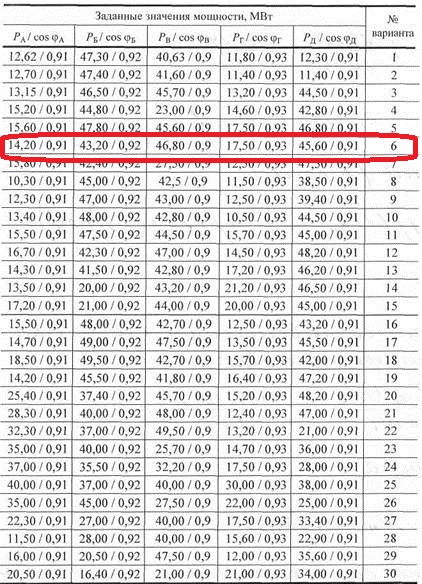 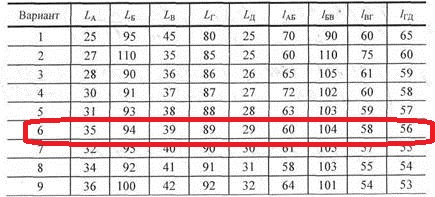 1 Мощность, заданная в центрах А, Б, В, Г, Д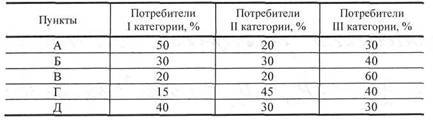 3 Состав потребителей в пунктах питания и требования по надежности электроснабженияДанные приведены в процентахТаблица. Процент потребления мощности по категориям.Таблица. Процент потребления мощности по категориям.Таблица. Процент потребления мощности по категориям.Время, чI категорияI категорияII категорияII категорияIII категорияIII категорияВремя, чР,%Q,%Р,%Q,%Р,%Q,%0-45-89-1213-1617-2021-244   На основе технико-экономических расчетов выбрать наиболее экономически целесообразный вариант схемы электрических сетей.2 Расстояние до районных центров от г. Тамбова и между ними, кмпромышленность0-3ч4-6ч7-9ч10-12ч13-15ч16-1819-2122-24чЧерная    металлургия859095100901009085Цветная металлургия909095100100959090Угледобыча80859095901009580Торфопредприятия859010010090858070Автомобильная604080100901008070Станкостроительная457090100100605040Тяжелое машиностроение100607080707580100Транспортное машиностроение859095100100909080Химическая промышленность758090100100908570Целлюлозно-бумажная859010080801009090Прядильно-ткацкая90901001009010010090Деревообрабатывающая706090100901009080Строительных материалов908090100100909590Легкая5060709095908070Пищевая60708010095807570Агропромышленный комплекс50701007090806055Городская7050907060709095